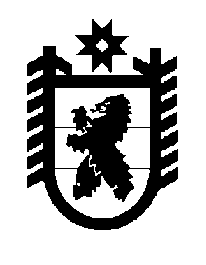 Российская Федерация Республика Карелия    ПРАВИТЕЛЬСТВО РЕСПУБЛИКИ КАРЕЛИЯПОСТАНОВЛЕНИЕот  26 июня 2015 года № 196-Пг. Петрозаводск О внесении изменений в постановление ПравительстваРеспублики Карелия от 23 апреля 2015 года № 128-ППравительство Республики Карелия п о с т а н о в л я е т:Внести в Перечень расходных обязательств муниципальных образований, возникающих при выполнении полномочий органов местного самоуправления по вопросам местного значения, в целях софинансирования которых предоставляются субсидии из бюджета Республики Карелия, целевых показателей результативности предоставления субсидий и их значений на 2015 год и на плановый период 2016 и 2017 годов, утвержденный постановлением Правительства Республики Карелия от                    23 апреля  2015 года № 128-П (Официальный интернет-портал правовой информации (www.pravo.gov.ru), 27 апреля 2015 года, № 1000201504270007), следующие изменения:пункт 13 изложить в следующей редакции:2) абзац второй сноски изложить в следующей редакции:«** Значения целевых показателей результативности предоставления субсидий на 2016-2017 годы будут заполнены после подписания соглашения между Министерством сельского хозяйства Российской Федерации и Правительством Республики Карелия о предоставлении субсидии из федерального бюджета бюджетам субъектов Российской Федерации на улучшение жилищных условий граждан, проживающих в сельской местности, в том числе молодых семей и молодых специалистов.».           Глава Республики  Карелия                       			      	        А.П. Худилайнен«13.Предоставление социальных выплат моло-дым семьям и молодым специалистам, проживающим и работающим на селе либо изъявившим желание пере-ехать на посто-янное место жительства в сельскую местность и работать там,     Министерство сельского, рыбного и охотничьего хозяйства Республики Карелия1) объем ввода (приобретения) жилья для моло-дых семей и молодых специа-листов;кв. метров547,013.Предоставление социальных выплат моло-дым семьям и молодым специалистам, проживающим и работающим на селе либо изъявившим желание пере-ехать на посто-янное место жительства в сельскую местность и работать там,     Министерство сельского, рыбного и охотничьего хозяйства Республики Карелия2) количество молодых семей и молодых специа-листов, которым предоставлена социальная выплатасемей (специа-листов)7на улучшение жилищных условий**»;